Page 241. Exercice 54. Un isocèle de plus.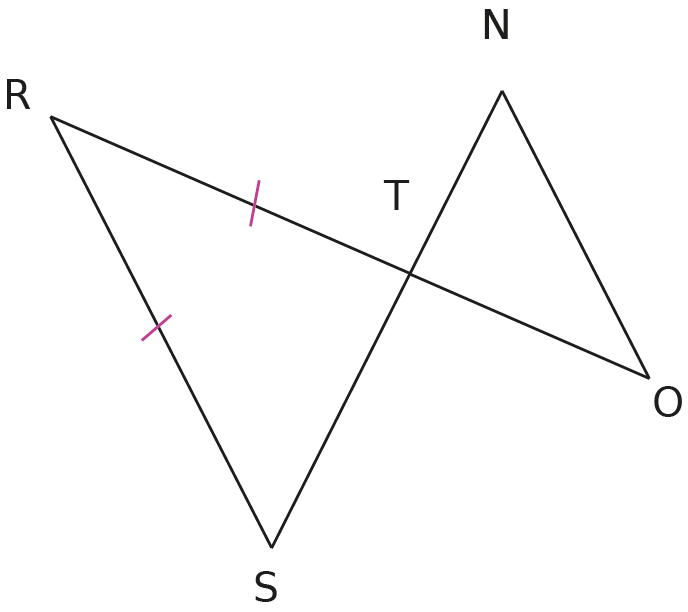 La figure ci-dessus est telle que :les droites (RO) et (SN) sont sécantes en T ;le triangle RST est isocèle en R ;les droites (RS) et (NO) sont parallèles.Montre que le triangle TNO est isocèle.